附件3：参会回执注：1、请各参会代表于2018年4月13日前将参会回执发送至邮箱GDMDMA@163.COM；     2、 为方便会务事宜联系，请各参会代表添加以下会务联系人微信（微信号/手机18689443871）。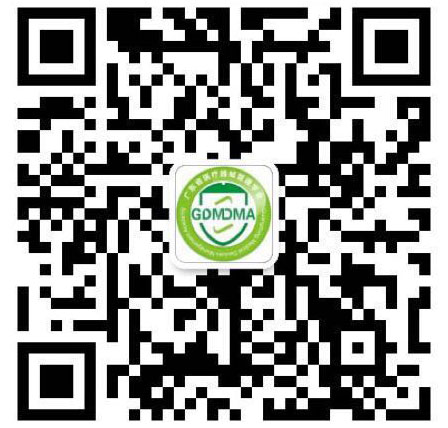 会务联系人 叶小姐单位名称姓名职务手机午餐是□   否□是□   否□